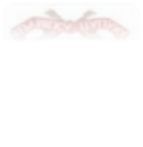 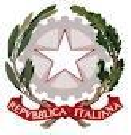 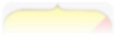 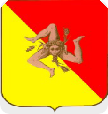 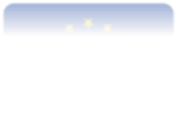 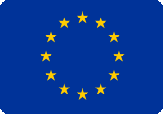         Unione Europea	                         Repubblica Italiana                              Regione Siciliana                                                 Ministero dell’Istruzione e del Merito  ISTITUTO COMPRENSIVO STATALE               “LEONARDO DA VINCI”                                   95030 MASCALUCIA (CT) - Via Regione Siciliana, 12                                                                             TEL. 095/7275776	                                           Cod. mecc. CTIC8A300B– cod. fisc. 80011870872          www.vincimascalucia.edu.it                                  E-Mail ctic8a300b@istruzione.it - ctic8a300b @pec.istruzione.it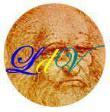 PON “Per la scuola – competenze e ambienti per l’apprendimento” 2014-2020.Decreto del Ministro dell’istruzione e del merito 30 agosto 2023, n. 176 c.d. “Agenda SUD” 10.2.2A-FSEPON-SI-2024-382DIDATTICA...MENTE INSIEMECUP H64C23000370006.                                                                                                                                                        Al Dirigente Scolastico dell’I.C.S.“L. DA VINCI” di  MASCALUCIAOGGETTO: DICHIARAZIONE DI DISPONIBILITA’_ l _ sottoscritt_ ________________________________________________________________, in servizio nell’a.s. 2023/2024  presso ________________________________________________________, in qualità di:□ Assistente Amministrativo □ Collaboratore Scolastico con contratto a  T. I.DICHIARAdi prestare servizio in questo Istituto dal______________________anni______________________di essere disponibile a svolgere attività aggiuntive nell’ambito dei percorsi formativi organizzati dalla nostra scuola - Fondi Strutturali Europei – Programma Operativo Nazionale “Per la scuola, competenze e ambienti per l’apprendimento” 2014-2020. Codice identificativo progetto 10.2.2A-FSEPON-SI-2024- 382 - Titolo del progetto “DIDATTICA…MENTE INSIEME” - Autorizzazione nota MIM del 05/02/2024 prot. n. AOOGABMI/16058  Titoli dei moduli progettuali: “ITALIANANDO…INSIEME” -  “ITALIANO IN GIOCO” – “MATEMATICA…MENTE INSIEME” -“ CREATIVI MATAMATICAMENTE” - “ENGLISH TOGETHER”.   CUP H64C23000370006              Mascalucia,Firma del dipendenteContatti(obbligatorio): email____________________________________________________tel__________________________ cell. __________________________________________Si allegano alla presente domanda di partecipazione alla selezione: Curriculum vitae;Dichiarazione di insussistenza di cause di incompatibilità e di conflitto di interessi.